                 УТВЕРЖДЕНА
распоряжением администрации городского округа город Шахунья Нижегородской области
от «_____» _____________2021 г. №_____Признание помещения жилым помещением, жилого помещения непригодным для проживания и многоквартирного дома аварийным и подлежащим сносу или реконструкции, садового дома жилым домом и жилого дома садовым домомРаздел 1. "Общие сведения о государственной услуге"Раздел 2. "Общие сведения об услугеРаздел 3. "Сведения о заявителях услугиРаздел 5. "Документы и сведения, получаемые посредством межведомственного информационного взаимодействия"Раздел 6. Результат услугиРаздел 7. "Технологические процессы предоставления услугиРаздел 8. "Особенности предоставления услуги в электронной форме"№ПараметрЗначение параметра/состояние1231.Наименование органа, предоставляющего услугуАдминистрация  городского округа город Шахунья Нижегородской области2.Номер услуги в федеральном реестре5222400010006738313.Полное наименование услугиПризнание помещения жилым помещением, жилого помещения непригодным для проживания,  многоквартирного дома аварийным и подлежащим сносу или реконструкции, садового дома жилым домом и жилого дома садовым домом4.Краткое наименование услугиПризнание помещения жилым помещением, жилого помещения непригодным для проживания,  многоквартирного дома аварийным и подлежащим сносу или реконструкции, садового дома жилым домом и жилого дома садовым домом5.Административный регламент предоставления государственной услуги Постановление администрации  городского округа город Шахунья Нижегородской области от 29.04.2019 № 469 6. Перечень "подуслуг"нет7.Способы оценки качества предоставления государственной услугинет №Наименование услугиСрок предоставления в зависимости от условийСрок предоставления в зависимости от условийОснования отказа в приеме докумен-товОснования для отказа в предоставлении услугиОснования приостанов-ления предостав-ления услугиСрок приоста-новления услугиПлата за предоставление услугиПлата за предоставление услугиПлата за предоставление услугиСпособ обращения за получением услугиСпособ получения результата услуги№Наименование услугиПри подаче заявления по месту жительства (месту нахождения юр.лица)При подаче заявления не по месту жительства                                              (по месту обращения)Основания отказа в приеме докумен-товОснования для отказа в предоставлении услугиОснования приостанов-ления предостав-ления услугиСрок приоста-новления услугиНаличие платы (государст-венной пошлины)Реквизиты нормативного правового акта, являющегося основанием для взимания платы (государст-венной пошлины)КБК для взимания платы (государст-венной пошлины), в том числе для МФЦСпособ обращения за получением услугиСпособ получения результата услуги123456789101112131Признание помещения жилым помещением, жилого помещения непригодным для проживания,  многоквар-тирного дома аварийным и подлежащим сносу или реконструкции, садового дома жилым домом и жилого дома садовым домом30 дней со дня поступления заявления от заинтересован-ного лица.                                                                                     В случаях, если для предоставле-ния муниципаль-ной услуги необходимо назначить дополнитель-ные обследования и испытания, либо принятие иных мер, срок ее исполнения может быть продлен главой местного самоуправления, но не более чем на 30 днейВ случае предоставле-ния заявления через отдел ГБУ НО «УМФЦ» г.о.г. Шахунья или через его территориаль-ные обособленные структурные подразделения в р.п. Вахтан и р.п. Сява срок принятия решения исчисляется со дня передачи многофунк-циональным центром такого заявления в администра-циюнет1) представление неполного комплекта документов, необходимых для предоставления муниципальной услуги;                                                                                                                                                                       2) предоставление недостоверной информации;                                    3) в обращении заявителя в письменной форме или в форме электронного документа содержится вопрос, на который ему многократно давались письменные ответы или ответы в форме электронного документа и в обращении не приводятся новые доводы и обстоятельства, при условии, что указанное обращение и ранее направляемые обращения направлялись в один и тот же орган местного самоуправления и одному и тому же должностному лицу;                                                                                                                                                                  4) по вопросам, содержащимся в обращении, имеется вступившее в законную силу судебное решение;                                                                                                                                5) в обращении содержится нецензурные либо оскорбительные выражения, угрозы жизни, здоровью и имуществу  должностного лица, а также членов его семьи;                                                                                                                                                                         6) в обращении не указаны фамилия, имя и отчество обратившегося заявителя и почтовый адрес;                                                                                                                                   7) от заявителя поступило заявление о прекращении рассмотрения обращения;                                                                                                8) текст письменного обращения не поддается прочтению, о чем в течение семи дней со дня регистрации обращения сообщается гражданину, направившему обращение, если его фамилия и почтовый адрес подаются прочтению;                                                                                                                     9) ответ по существу поставленного в обращении вопроса не может быть дан без разглашения сведений, составляющих государственную или иную охраняемую федеральным законом тайну.нетнетнетнетнет1.Администра-ция городского округа город Шахунья                                                      2. Отдел ГБУ НО «УМФЦ» г.о.г. Шахунья или его террито-риальные обособленные структурные подразделения в р.п. Вахтан и р.п. Сява                                                                            3.Единый портал государствен-ных и муни-ципальных услуг(функций)4.Единый портал государствен-ных и муниципаль-ных услуг(функций) Нижегородской области.                                        5. По почте, по электронной почте.Ответ направляется в письменном виде по указанному в обращении адресу, либо лично в руки заявителю или выдается через  Отдел ГБУ НО «УМФЦ» г.о.г. Шахунья или через его территории-альные обособлен-ные структурные подразделе-ния в р.п. Вахтан и р.п. Сява   № п/пКатегории лиц, имеющих право на получение услугиДокумент, подтверждающий правомочие заявителя соответствующей категории на получение услугиУстановленные требования к документу, подтверждающему правомочие заявителя соответствующей категории на получение услугиНаличие возможности подачи заявления на предоставление услуги представителями заявителяИсчерпывающий перечень лиц,  имеющих право на подачу заявления от имени заявителяНаименование документа, подтверждающего право подачи заявления от имени заявителяУстановленные требования к документу, подтверждающему право подачи заявления от имени заявителя123456781Собственник помещения; федеральный орган исполнительной власти, осуществляющий полномочия собственника в отношении оцениваемого имущества; правообладатель или гражданин (наниматель); органы, уполномоченные на проведение государственного надзора (контроля) по вопросам, отнесенным к их компетенцииДокумент, удостоверяющий личность; правоустанавливающие документы на жилое помещениенетимеетсяОт имени заявителя могут выступать представители, наделенные в порядке, установленном законодательством Российской Федерации, полномочиями выступать от его имени при взаимодействии с органами местного самоуправлениядоверенностьнетРаздел 4. "Документы, предоставляемые заявителем для получения услугиРаздел 4. "Документы, предоставляемые заявителем для получения услугиРаздел 4. "Документы, предоставляемые заявителем для получения услугиРаздел 4. "Документы, предоставляемые заявителем для получения услугиРаздел 4. "Документы, предоставляемые заявителем для получения услугиРаздел 4. "Документы, предоставляемые заявителем для получения услугиРаздел 4. "Документы, предоставляемые заявителем для получения услугиРаздел 4. "Документы, предоставляемые заявителем для получения услугиРаздел 4. "Документы, предоставляемые заявителем для получения услугиРаздел 4. "Документы, предоставляемые заявителем для получения услугиРаздел 4. "Документы, предоставляемые заявителем для получения услугиРаздел 4. "Документы, предоставляемые заявителем для получения услугиРаздел 4. "Документы, предоставляемые заявителем для получения услугиРаздел 4. "Документы, предоставляемые заявителем для получения услугиРаздел 4. "Документы, предоставляемые заявителем для получения услугиРаздел 4. "Документы, предоставляемые заявителем для получения услуги№ п/пКатегория документаНаименования документов, которые представляет заявитель для получения услугиКоличество необходимых экземпляров документа с указанием подлинник/ копияДокумент, предоставляемых по условиюУстановленные требования к документуФорма (шаблон) документаОбразец документа/ заполнения документа123456781Заявление о признании помещения жилым помещением или жилого помещения непригодным для проживания и (или) многоквартирного дома аварийным и подлежащим сносу или реконструкции, садового дома жилым домом или жилого дома садовым домомЗаявление1 экз., подлинник, формирование в делонетЗаявление заполняется по утвержденной формеФорма заявления утверждена постановле-нием администрации г.о.г. ШахуньяОбразец заявления на стенде администрации городского округа город Шахунья2Правоустанавливающие документы на жилое помещение, право на которое не зарегистрировано в Едином государственном реестре недвижимостиДоговор социального найма, ордер, решение о предоставлении жилого помещения, правоустанавливающие документы о государственной регистрации права собственности на жилое помещение1 экз., копия, формирование в делоДля рассмотрения вопроса о пригодности  (непригодности) помещения для проживания или признания многоквартирного дома аварийнымнет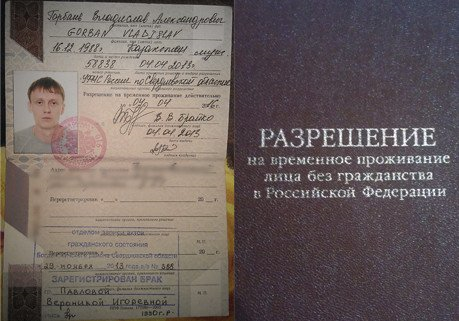 нетнет3Проект реконструкции нежилого помещенияПроект реконструкции нежилого помещения1 экз., подлинник, формирование в делоВ отношении нежилого помещения для признания его в  дальнейшем жилым помещением нетнетнет4Заключение специализированной организации, проводившей обследование многоквартирного домаЗаключение специализированной организации1 экз., подлинник, формирование в делоВ случае постановки вопроса о признании многоквартирного дома аварийным и подлежащим сносу или реконструкциинетнетнет5Заключение специализированной организации по результатам обследования элементов ограждающих и несущих конструкций жилого помещения Заключение специализированной организации1 экз., подлинник, формирование в делоВ случае, если в соответствии с абзацем третьим пункта 44  Положения, утвержденного постановлением Правительства РФ от 28.01.2006 № 47, предоставление такого заключения является необходимым для принятия решения о признании жилого помещения соответствующим (не соответствующим) установленным в Положении требованиямнетнетнет6Заявления, письма, жалобы граждан на неудовлетворительные условия проживания Заявления, письма, жалобы граждан 1 экз.,  копия, формирование в делопо усмотрению заявителянетнетнет7Правоустанавливающий документ на жилой дом или садовый дом, право собственности на который не зарегистрировано  Едином государственном реестре недвижимостиПравоустанавливающий документ на жилой дом или садовый дом1 экз., копия, формирование в делоДля рассмотрения вопроса о признании садового дома жилым домом или жилого дома садовым домомнетнетнет8Заключение по обследованию технического состояния объекта, подтверждающее соответствие садового дома требованиям к надежности и безопасности, установленным ч. 2 ст. 5, ст.7,8 и Федерального закона №384-ФЗ от 30.12.2009Заключение 1 экз., подлинник, формирование в делоВ случае признания садового дома жилым домомнетнетнет9Нотариально удостоверенное согласие третьих лиц на признание садового дома жилым домом или жилого дома садовым домомНотариально удостоверенное согласие1 экз., подлинник, формирование в делоВ случае, если садовый дом или жилой дом обременен правами третьих лицнетнетнетРеквизиты актуальной технологичес-кой карты межведомст-венного взаимодействияНаименование запрашиваемого документа (сведения)Перечень и состав сведений, запрашиваемых в рамках межведомственного информационного взаимодействия Наименование органа (организации), направляющего (ей) межведомственный запросНаименование органа (организации), в адрес которого (ой) направляется межведомственный запросSID электронного сервисаСрок осуществления межведомственного  информационного взаимодействияФорма (шаблон) межведом-ственного запросаОбразец заполнения формы межведомственного запроса123456789-Выписка из Единого государственного реестра недвижимостиСведения об основных характеристиках и зарегистрированных правах на объект недвижимости, сведения о правах отдельного лица на имевшиеся (имеющиеся) у него объекты недвижимости, сведения о переходе прав на объект недвижимостиАдминистрация городского округа город Шахунья Нижегородской области Федеральная служба государственной регистрации, кадастра и картографии (Росреестр)-в соответствии с Приказом Росреестра от 08.04.2021 № П/0149 
 в течении 3 рабочих дней электронный запрос нет-Технический паспорт жилого помещения, а для нежилых помещений - технический планОсновные технические характеристики жилого помещения Администрация городского округа город Шахунья Нижегородской области Шахунский филиал КП НО «Нижтехинвентаризация»-в течение 15 днейнетнет-Заключения (акты) соответствующих органов государственного надзора (контроля)Перечень и состав сведений определяется комиссией в случае, если такие документы необходимы для принятия решения о признании жилого помещения соответствующим (несоответствующим) установленным требованиямАдминистрация городского округа город Шахунья Нижегородской области Территориальный отдел  Управления Федеральной службы по надзору в сфере защиты прав потребителей и благополучия человека  по Нижегородской  области  в  городском округе город Шахунья,  Тоншаевском,  Тонкинском, Шарангском Ветлужском, Уренском районах; Филиал ФГУЗ «Центр гигиены и эпидемиологии в Нижегородской области» в Шахунском, Тоншаевском, Тонкинском, Шарангском, Ветлужском, Уренском районах;   Отдел надзорной деятельности по городскому округу город Шахунья        -в течение 15 днейнетнет№Документ/ документы, являющиеся результатом услугиТребования к документу/ документам, являющимся результатом услугиХарактеристика результата (положительный/ отрицательный)Форма документа/ документов, являющимся результатом услугиОбразец документа/ документов, являющихся результатом услугиСпособ получения результатаСрок хранения невостребованных  заявителем результатовСрок хранения невостребованных  заявителем результатов№Документ/ документы, являющиеся результатом услугиТребования к документу/ документам, являющимся результатом услугиХарактеристика результата (положительный/ отрицательный)Форма документа/ документов, являющимся результатом услугиОбразец документа/ документов, являющихся результатом услугиСпособ получения результатав органев МФЦ1234567891Заключение межведомственной комиссии об оценке соответствия помещения (многоквартирного дома) требованиям, установленным в Положении о признании помещения жилым помещением, жилого помещения непригодным для проживания, многоквартирного дома аварийным и подлежащим сносу или реконструкции, садового дома жилым домом и жилого дома садовым домомДокумент должен быть подписан Председателем и членами комиссии Положительный/ отрицательный Заключение Образец заключения1. В администрации городского округа город Шахунья;           
2. Через  отдел ГБУ НО «УМФЦ» г.о.г. Шахунья или через его территориальные обособленные структурные подразделения в р.п. Вахтан и р.п. Сява;                                                   3. Почтойнетнет2Распоряжение администрации городского округа город Шахунья Нижегородской области:                                                                            - о соответствии помещения требованиям, предъявляемым к жилому помещению, и  его пригодности для проживания;                                          - о выявлении оснований для признания помещения подлежащим капитальному ремонту, реконструкции или перепланировке (при необходимости с технико-экономическим обоснованием) с целью приведения утраченных в процессе эксплуатации характеристик жилого помещения в соответствие с установленными в Положении требованиям;                                                                                                                                         - о выявлении оснований для признания помещения непригодным для проживания;                                                                           - о выявлении оснований для признания многоквартирного дома аварийным и подлежащим реконструкции;                                                  - о выявлении оснований для признания многоквартирного дома аварийным и подлежащим сносу;                                                                - об отсутствии оснований для признания многоквартирного дома аварийным и подлежащим сносу или реконструкции.На официальном бланке с печатьюПоложительный/ отрицательныйРаспоряжениеОбразец распоряжения1. В администрации городского округа город Шахунья;           
2. Через  отдел ГБУ НО «УМФЦ» г.о.г. Шахунья или через его территориальные обособленные структурные подразделения в р.п. Вахтан и р.п. Сява;                                                   3. Почтойнетнет3Уведомление об отказе в предоставлении муниципальной услугиНа бумажном носителе  с угловым штампом администрации городского округа город Шахунья отрицательныйписьмо нет1. В администрации городского округа город Шахунья;           
2. Через  отдел ГБУ НО «УМФЦ» г.о.г. Шахунья или через его территориальные обособленные структурные подразделения в р.п. Вахтан и р.п. Сява;                                                   3. Почтойнетнет№ п/пНаименование процедуры процессаОсобенности исполнения процедуры процессаСрок исполнения процедуры (процесса)Исполнитель процедуры процессаРесурсы необходимые для выполнения процедуры процессаФормы документов, необходимые для выполнения процедуры и процесса12345671Прием и регистрация заявления и прилагаемых к нему документовЗаявление может быть подано в администрацию городского округа город Шахунья,  отдел ГБУ НО «УМФЦ» г.о.г. Шахунья или через его территориальные обособленные структурные подразделения в р.п. Вахтан и р.п. Сява, посредством использования информационно-телекоммуникационных систем (Единый Интернет-портал государственных и муниципальных услуг (функций).15 минутОбщий отдел администрации г.о.г. Шахунья, специалист  отдела ГБУ НО «УМФЦ» г.о.г. Шахунья или через его территориальные обособленные структурные подразделения в р.п. Вахтан и р.п. Сявакомпьютер Форма заявления2Рассмотрение заявления и прилагаемых к нему обосновывающих документовПроверка правильности оформления заявления и соответствие прилагаемых к нему документов установленным требованиям.                                                                                                                                                                                         При необходимости определяется:                                                                                                                                                                                                                   а) перечень дополнительных документов , необходимых для принятия решения о признании жилого помещения установленным требованиям;                                                                                                                                                                                           б) состав привлекаемых экспертов проектно-изыскательских организации исходя из причин, по которым жилое помещение может быть признано нежилым, либо для оценки возможности признания пригодным для проживания реконструированного ранее нежилого помещения.в течение 5 днейСекретарь Комиссиинетнет3Получение по межведомственным запросам документов, необходимых для принятия решения, в органах государственной власти, органах местного самоуправления и подведомственных государственным органам или органам местного самоуправления организациях, в распоряжении которых находятся данные документы, если такие документы не были представлены заявителем по собственной инициативеНеобходимые документы запрашиваются с использованием единой системы межведомственного электронного взаимодействия или с использованием бумажного документооборота.в течение 15 дней Секретарь Комиссиикомпьютер нет4Подготовка к заседанию КомиссииСекретарь Комиссии в срок не позднее 10 дней с момента регистрации заявления согласовывает дату и время проведения заседания Комиссии с председателем и членами Комиссии.                                                                                                                                                                                                                               В случае, если комиссией проводится оценка жилых помещений жилищного фонда Российской Федерации или многоквартирного дома, находящегося в федеральной собственности, секретарь Комиссии  не позднее чем за 20 дней до дня начала работы комиссии обязан направить в федеральный орган исполнительной власти Российской Федерации, осуществляющий полномочия собственника в отношении оцениваемого имущества и правообладателю такого имущества уведомление о дате начала работы комиссии.      Оповещение членов Комиссии об очередном заседании и его повестке осуществляется не позднее 3 дней до даты проведения заседания.в течение 15 дней Секретарь Комиссиикомпьютер, принтерУведомле-ние об очередном заседании5Работа Комиссии по оценке пригодности (непригодности) жилых помещений для постоянного проживанияКомиссия заслушивает доклад председателя Комиссии, рассматривает заявление, прилагаемые к нему документы и проводит оценку соответствия помещения требованиям, установленным Положением, и определяет основания для призна-ния жилого помещения пригодным (непригодным) для постоянного проживания.                                                                                                                                                                                          
Комиссия принимает решение о проведении дополнительного обследования оцениваемого помещения в случаях:                                                                                                                                                                                                                           возникновения у членов Комиссии сомнений в достоверности сведений, содержащихся в документах, представленных на рассмотрение Комиссии;                                                                                                                                                                     возникновения разногласий между членами Комиссии при принятии решения о пригодности (непригодности) оцениваемого помещения.1 деньСекретарь Комиссиикомпьютер, принтернет6Составление акта обследования помещения (в случае принятия Комиссией решения о необходимости проведения обследования)При проведении Комиссией обследования оцениваемого помещения проверяется его фактическое состояние и соответствие сведениям, содержащимся в документах, представленных на рассмотрение Комиссии. По результатам обследования секретарь Комиссии составляет в 3-х экземплярах акт обследования помещения. После подписания акта председателем и всеми членами Комиссии, присутствовавшими при проведении обследования оцениваемого помещения, по согласованию с председателем Комиссии назначает дату и время заседания Комиссии.в течение 7 днейСекретарь КомиссииТранспорт-ное средство, компьютер, принтер Форма акта обследова-ния7Составление Комиссией заключения о признании жилого помещения соответствующим (несоответствующим) установленным в соответствии с действующим законодательством требованиям и пригодным (непригодным) для проживанияЗаключение об оценке соответствия помещения (многоквартирного дома) требованиям, установленным в Положении о признании помещения жилым помещением, жилого помещения непригодным для проживания и многоквартирного дома аварийным и подлежащим сносу или реконструкции составляется в 3-х экземплярах.
Заключение Комиссии подписывается председателем и всеми членами Комиссии, присутствовавшими на заседании Комиссии, и  в течение 1 дня направляет один экземпляр заключения Комиссии главе местного самоуправления.в течение 7 днейСекретарь Комиссиикомпьютер, принтерФорма          заключения8Принятие уполномоченным должностным лицом решения по итогам работы КомиссииНа основании полученного заключения издается распоряжение о дальнейшем использовании жилого помещенияв течение 3 днейглава местного самоуправлениякомпьютер, принтерФорма распоряже-ния9Передача заявителю заключения Комиссии и распоряжения АдминистрацииСекретарь Комиссии направляет или выдает заявителю или его уполномоченному представителю один экземпляр заключения Комиссии и распоряжения Администрации. Факт выдачи и получения заключения Комиссии и распоряжения Администрации секретарь Комиссии фиксирует в журнале регистрации выданных заключений Комиссии и распоряжений Администрации заявителю в течение 5 дней со дня получения распоряжения Администрации Сектор жилищной политики, общий отдел администрации г.о.г. Шахуньякомпьютер, принтернетСпособ получения  заявителем информации о сроках  и порядке предоставления услугиСпособ записи на прием в орган, МФЦСпособ формирования запроса  о предоставлении услуги 
Способ Способ приема и регистрации органом, предоставляющим услугу, запроса и иных документов, необходимых для предоставления услугиСпособ оплаты заявителем государствен-ной пошлины или иной платы, взимаемой за предоставле-ние услугиСпособ получение сведений о ходе выполнения запроса о предоставлении услугиСпособ подачи жалобы на нарушение порядка предоставления услуги и досудебного (внесудебного) обжалования решений и действий (бездействия) органа в процессе получения услуги1234567Адрес официального сайта администрации городского округа город Шахунья Нижегородской области в сети Интернет: www.shah.adm.ru                                          Официальный электронный адрес администрации городского округа город Шахунья Нижегородской области: E-mail: official@adm.shh.nnov.ru                                      Адрес электронной почты отдела ГБУ НО «УМФЦ» г.о.г. Шахунья:                                                                        E-mail: mfc.shah@mail.ruТелефоны специалистов сектора жилищной политики администрации: (83152) 2-63-91,                                8-908-726-77-54,                                                                                       
телефон отдела ГБУ НО «УМФЦ» г.о.г. Шахунья: (83152) 2-52-64, (83152) 2-50-74.
Также граждане могут записаться на личный прием к главе администрации городского округа город Шахунья Нижегородской области и первому заместителю главы администрации городского округа город Шахунья Нижегородской области по телефону приемной администрации:                                  (83152) 2-17-57 Заявитель с использованием систем создания и обработки электронных форм заявлений на оказание муниципальной услуги заполняет электронную форму заявления, сканирует необходимые для предоставления муниципальной услуги документы, прикрепляет их в качестве вложения и направляет в администрацию городского округа город Шахунья Нижегородской областиПри получении документов посредством использования информационно-телекоммуникационных  систем, секретарь Комиссии переводит их на бумажный носитель, отдает на регистрацию в общий отдел администрации и отправляет сообщение заявителю о получении заявления и прилагаемых к нему документов с назначением сроков личной явки граждан с оригиналами документов, приложенных к заявлению в электронной форме. нет Сектор  жилищной политики:                   (83152) 2-63-91,                                                                     8-908-726-77-54;
Официальный электронный адрес администрации городского округа город Шахунья Нижегородской области:                                                   E-mail: official@adm.shh.nnov.ru Жалоба может быть направлена по почте, через отдел ГБУ НО «УМФЦ» г.о.г. Шахунья или через его территориальные обособленные структурные подразделения в р.п. Вахтан и р.п. Сява, с использованием информационно-телекоммуникационной сети «Интернет», официального сайта органа, предоставляющего муниципальную услугу, единого портала государственных и муниципальных услуг  либо регионального портала государственных и муниципальных услуг, а также может быть принята при личном приеме заявителя. 